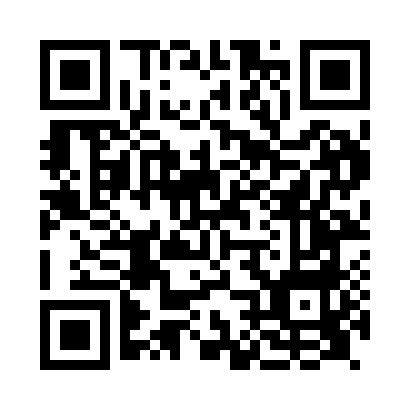 Prayer times for Levisham, North Yorkshire, UKMon 1 Jul 2024 - Wed 31 Jul 2024High Latitude Method: Angle Based RulePrayer Calculation Method: Islamic Society of North AmericaAsar Calculation Method: HanafiPrayer times provided by https://www.salahtimes.comDateDayFajrSunriseDhuhrAsrMaghribIsha1Mon2:504:341:076:509:4011:232Tue2:514:341:076:509:3911:233Wed2:514:351:076:499:3911:234Thu2:524:361:076:499:3811:235Fri2:524:371:086:499:3811:226Sat2:534:381:086:499:3711:227Sun2:534:391:086:489:3611:228Mon2:544:401:086:489:3511:229Tue2:554:411:086:489:3411:2110Wed2:554:431:086:479:3411:2111Thu2:564:441:086:479:3311:2012Fri2:574:451:096:469:3211:2013Sat2:574:461:096:469:3011:1914Sun2:584:481:096:459:2911:1915Mon2:594:491:096:459:2811:1816Tue3:004:501:096:449:2711:1817Wed3:004:521:096:439:2611:1718Thu3:014:531:096:439:2411:1719Fri3:024:551:096:429:2311:1620Sat3:034:561:096:419:2211:1521Sun3:034:581:096:419:2011:1522Mon3:044:591:096:409:1911:1423Tue3:055:011:096:399:1711:1324Wed3:065:021:096:389:1611:1225Thu3:075:041:096:379:1411:1126Fri3:075:061:096:369:1211:1127Sat3:085:071:096:359:1111:1028Sun3:095:091:096:349:0911:0929Mon3:105:111:096:339:0711:0830Tue3:115:121:096:329:0511:0731Wed3:115:141:096:319:0411:06